Annexure - ALetter to Add / Delete Beneficiary details for executing ‘OFF-MARKET’ transaction.To,Kunvarji Finstock Pvt Ltd	DATE:  B - Wing, SIDDHI VINAYAK TOWER, Nr D.A.V. School, next to Kataria House, Makarba,Ahmedabad, Gujarat 380051I / We request you to add /deIete the beneficiary details as given below -================================ (Please Tear here) ==============================Acknowledgement Receipt Request from: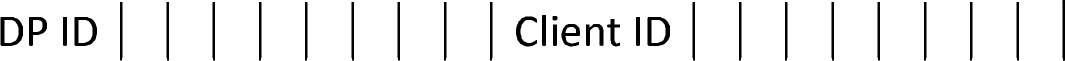 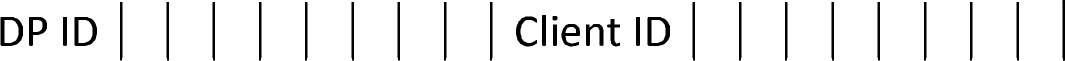 To add following beneficiaryDepository Participant Seal and SignatureDP IDClient ID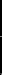 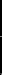 First/Sole Holder NameName of the Second joint HolderName of the Third joint HolderSr. No.Buyer BO IDBuyer BO IDBuyer BO IDBuyer BO IDBuyer BO IDBuyer BO IDBuyer BO IDBuyer BO IDBuyer PAN (FirstHolder)Buyer PAN (SecondHolder)Buyer PAN (ThirdHolder)First/Sole HolderSecond HolderThird Holder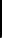 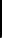 NameSignatureSr. No.Buyer BO IDBuyer BO IDBuyer BO IDBuyer BO IDBuyer BO IDBuyer BO IDBuyer BO IDBuyer BO IDBuyer PAN (FirstHolder)Buyer PAN (SecondHolder)Buyer PAN (ThirdHolder)